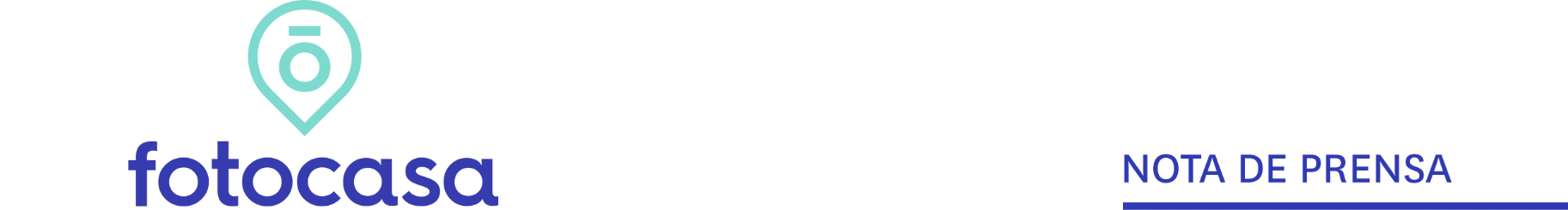 ANÁLISIS RENTABILIDAD ZONAS COSTERASGandía multiplica por dos su rentabilidad en diez años y alcanza el 11,5% en junio  La rentabilidad media en España se sitúa en un 6,9% en junio de 2022 Gandía y Santa Pola son los municipios costeros que ofrecen una rentabilidad superior al 10%Madrid, 11 de julio de 2022La rentabilidad de la vivienda ha pasado por distintos escenarios a lo largo de los últimos diez años, y en concreto, las ciudades costeras de España han experimentado un cambio post pandémico que hace cada vez más atractiva la idea de invertir en ese tipo de viviendas. Muestra de ello es la ciudad de Gandía, en Valencia, que ha visto disparar su rentabilidad hasta alcanzar el 11,5% en junio de 2022, es decir, 6,2 puntos más que hace diez años (junio de 2013). Estos datos corresponden al análisis “Rentabilidad en municipios costeros en verano de 2022” realizado por el portal inmobiliario Fotocasa, a partir de los datos de oferta del precio de la vivienda en venta y en alquiler del portal y que sitúa la rentabilidad de España en un 6,9% a mitad del año 2022.Si en la última década la política monetaria europea ha hundido la rentabilidad de los depósitos bancarios a plazo fijo (el tipo de interés medio de los depósitos ha pasado del 2,74% al 0,05% en 10 años, según el Banco de España en septiembre de 2021), los pequeños inversores cada vez más van a la búsqueda de productos que aporten algo de rentabilidad para su dinero. Así, a la rentabilidad que aportan las viviendas de la ciudad de Gandía, le siguen las viviendas ubicadas en los municipios de Santa Pola (10,2%), Vera (9,4%), Sagunto / Sagunt (9,0%), Cartagena (8,2%), La Línea de la Concepción (8,0%), Roquetas de Mar (8,0%), Huelva capital (7,9%), Algeciras (7,8%), Badalona (7,4%), El Puerto de Santa María (7,3%), Torrevieja (7,3%), Almería capital (7,2%) y Castro-Urdiales (7,2%). Todas estas ciudades tienen una rentabilidad superior a la rentabilidad media de España (6,9%) y todas tenían una rentabilidad inferior al 6% hace diez años (rentabilidad en 2013).Rentabilidad media de las viviendas en junio de 2022Comparativa de la rentabilidad de las viviendas en las ciudades costeras 2013-2022“En los últimos diez años el crecimiento de la rentabilidad de las zonas costeras ha sido exponencial debido al incremento del precio de los alquileres. Aunque los datos de este año son los mejores de la última década. Históricamente los territorios cercanos al mar siempre han sido los más demandados, pero con el impacto de la pandemia, la búsqueda de viviendas para invertir en la costa se ha disparado, tanto los que optan por alquiler residencial como por alquiler vacacional de más corta duración. Frente a momentos de incertidumbre, el ladrillo siempre ha resultado un activo refugio para inversores y este año especialmente, los ahorradores particulares se están atreviendo a dar el paso al detectar el inmobiliario como un valor seguro para evitar que sus ahorros se devalúen y luchar contra la inflación. Otro año más se constata que la vivienda no tiene rival como inversión. De hecho, en estos momentos no existe otro producto financiero con una rentabilidad tan alta. Por ello, España se sitúa como uno de los mercados favoritos de los inversores. Además, cada año vemos cómo se van incluyendo más municipios costeros en el ranking de rendimiento”, explica María Matos, directora de Estudios y Portavoz de Fotocasa.Municipios de la costa con mayor rentabilidad en junio de 2022Los municipios costeros menos rentables En el otro extremo, ciudades costeras con rentabilidad media de la vivienda inferior al 5% son Donostia - San Sebastián con 3,5% (con 3% hace 10 años), seguida de Rincón de la Victoria (4,1%), Getxo (4,2%), Palma de Mallorca (4,5%), Vigo (4,6%), Sitges (4,7%), Orihuela (4,7%), Bilbao	(4,7%).Comparativa de las ciudades costeras menos rentables para invertir en vivienda 2013-2022 Sobre FotocasaPortal inmobiliario que cuenta con inmuebles de segunda mano, promociones de obra nueva y viviendas de alquiler. Cada mes genera un tráfico de 34 millones de visitas (75% a través de dispositivos móviles). Mensualmente elabora el índice inmobiliario Fotocasa, un informe de referencia sobre la evolución del precio medio de la vivienda en España, tanto en venta como en alquiler. Toda nuestra información la puedes encontrar en nuestra Sala de Prensa. Fotocasa pertenece a Adevinta, una empresa 100% especializada en Marketplaces digitales y el único “pure player” del sector a nivel mundial. Más información sobre Fotocasa. Sobre Adevinta SpainAdevinta Spain es una compañía líder en marketplaces digitales y una de las principales empresas del sector tecnológico del país, con más de 18 millones de usuarios al mes en sus plataformas de los sectores inmobiliario (Fotocasa y habitaclia), empleo (InfoJobs), motor (coches.net y motos.net) y compraventa de artículos de segunda mano (Milanuncios).Los negocios de Adevinta han evolucionado del papel al online a lo largo de más de 40 años de trayectoria en España, convirtiéndose en referentes de Internet. La sede de la compañía está en Barcelona y cuenta con una plantilla de 1.200 personas comprometidas con fomentar un cambio positivo en el mundo a través de tecnología innovadora, otorgando una nueva oportunidad a quienes la están buscando y dando a las cosas una segunda vida.Adevinta tiene presencia mundial en 14 países. El conjunto de sus plataformas locales recibe un promedio de 1.300 millones de visitas cada mes. Más información en adevinta.esLlorente y Cuenca    			       	               Departamento Comunicación FotocasaRamon Torné							                      Anaïs López rtorne@llorenteycuenca.com			                       comunicacion@fotocasa.es638 68 19 85      								           620 66 29 26Fanny Merinoemerino@llorenteycuenca.com		663 35 69 75 Paula Iglesiaspiglesias@llorenteycuenca.com		662 450 236CC.AA.ProvinciaMunicipioRentabilidad media 2013Rentabilidad media 2022Comunitat ValencianaValenciaGandía5,3%11,5%Comunitat ValencianaAlicanteSanta Pola5,4%10,2%AndalucíaAlmeríaVera5,5%9,4%Comunitat ValencianaValenciaSagunto / Sagunt4,7%9,0%Región de MurciaMurciaCartagena4,7%8,2%AndalucíaCádizLa Línea de la Concepción5,6%8,0%AndalucíaAlmeríaRoquetas de Mar4,1%8,0%AndalucíaHuelvaHuelva Capital4,7%7,9%AndalucíaCádizAlgeciras5,3%7,8%CataluñaBarcelonaBadalona4,6%7,4%AndalucíaCádizEl Puerto de Santa María4,6%7,3%Comunitat ValencianaAlicanteTorrevieja5,7%7,3%AndalucíaAlmeríaAlmería Capital4,2%7,2%CantabriaCantabriaCastro-Urdiales3,8%7,2%EspañaEspañaEspaña4,9%6,9%Comunitat ValencianaAlicanteAlicante / Alacant4,3%6,9%Comunitat ValencianaCastellónCastellón de la Plana / Castelló de la Plana4,5%6,8%CataluñaTarragonaTarragona Capital5,1%6,8%GaliciaA CoruñaFerrol4,7%6,8%CanariasSanta Cruz de TenerifeSanta Cruz de Tenerife Capital4,4%6,6%Comunitat ValencianaAlicanteEl Campello4,3%6,6%CanariasLas PalmasLas Palmas de Gran Canaria4,9%6,6%Comunitat ValencianaAlicanteElche / Elx4,6%6,4%AndalucíaMálagaTorremolinos4,8%6,2%AsturiasAsturiasGijón4,0%6,2%AndalucíaMálagaVélez-Málaga4,3%6,0%Comunitat ValencianaAlicanteBenidorm4,4%5,9%AndalucíaGranadaAlmuñécar4,0%5,9%Comunitat ValencianaValenciaValencia Capital4,4%5,9%GaliciaPontevedraPontevedra Capital3,9%5,6%CataluñaBarcelonaMataró5,2%5,5%AndalucíaMálagaBenalmádena4,8%5,5%País VascoBizkaiaBarakaldo4,3%5,5%CantabriaCantabriaSantander3,7%5,4%CataluñaBarcelonaCastelldefels4,4%5,3%AndalucíaCádizCádiz Capital4,5%5,3%AndalucíaMálagaMálaga Capital4,5%5,3%AndalucíaMálagaMarbella4,3%5,2%AndalucíaMálagaEstepona4,4%5,1%CataluñaBarcelonaBarcelona Capital4,1%5,1%AndalucíaMálagaFuengirola4,7%5,0%País VascoBizkaiaBilbao3,9%4,7%Comunitat ValencianaAlicanteOrihuela4,5%4,7%CataluñaBarcelonaSitges3,4%4,7%GaliciaPontevedraVigo3,8%4,6%BalearesIlles BalearsPalma de Mallorca9,5%4,5%País VascoBizkaiaGetxo3,5%4,2%AndalucíaMálagaRincón de la Victoria4,7%4,1%País VascoGipuzkoaDonostia - San Sebastián3,0%3,5%